Про замовлення проєктно-кошторисної документації на капітальний ремонт тротуарної доріжки по вул. Центральна в селі Гора Бориспільського району Київської областіВідповідно до ст. 31 Закону України «Про регулювання містобудівної діяльності», п.п.42 ч. І ст.26 Закону України «Про місцеве самоврядування в Україні» постанови Кабінету міністрів України від 11 травня 2011 року, «Про затвердження Порядку затвердження проектів будівництва і проведення їх експертизи та визнання такими, що втратили чинність, деяких постанов КМУ», Гірська сільська рада ВИРІШИЛА:1. Начальнику Управління житлово-комунального господарства та капітального будівництва виконавчого комітету Гірської сільської ради замовити проектно-кошторисну документацію на капітальний ремонт тротуарної доріжки по вул. Центральна в селі Гора Бориспільського району Київської області. 2. Контроль за виконанням даного рішення покласти на постійні комісії: з питань комунальної власності, житлової політики, комунального господарства, транспорту, енергозбереження та благоустрою та з питань бюджету, фінансів, соціально-економічного та культурного розвитку.від                       2021 року№                       -VІІІ      Сільський голова                                                                        Роман ДМИТРІВГІРСЬКА  СІЛЬСЬКА  РАДА  БОРИСПІЛЬСЬКОГО  РАЙОНУКИЇВСЬКОЇ  ОБЛАСТІПроєкт Р І Ш Е Н Н Я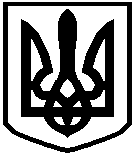 